Chatelherault Primary School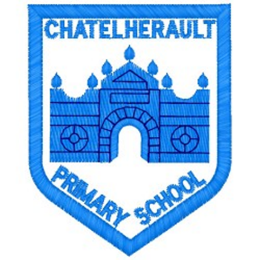 Pupil GroupsGroup: RRSA Date: 30.03.22Minute Taker: J McDonaldPoints from previous meeting:OutRight campaignPreparation for Gold visitInvolve ParentsScavenger huntMain discussion points from today:Sharing Children’s Rights at home and in the communityDiscuss how we can share Rights learning at homeFeedback from other pupil groups and reflect on the Rights discussed within them.Prepare for walk-round and chat to visitor about RRSA Focus Article:Article 5    Your family has the responsibility to help you learn to exercise your Rights and to help ensure that your Rights are protected.Action Points: To involve parents in the RRSA – have a meeting with parents to share our journey so far. Do this through Google meet, after Spring breakPlan a grid of activities that will be shared with the whole school on google classroom to share Rights learning at home Review journey to Gold in preparation for assessor visiting the school.